Dolsen Elementary PTO General Meeting Agenda September 20, 2023Location: Zoomhttps://us06web.zoom.us/j/84934482633?pwd=DiknbBnkCbmPcVqtbichZHPIPG4tIv.1Meeting ID: 849 3448 2633Passcode: 568020Time: 7pmPrincipal’s Report.Pick up is now outside of the school to update security at the school.  The kids go to the gym and outside instead of the entire building being open.There are now 19 classrooms.  It has been a nice opening to the school year.  Thank you to the staff and to everyone for being here.President’s ReportFundHubDecided to do individual goals, classroom goals and school goals.  The feedback from the staff is that they will review our ideas and give us feedback soon.Track or TreatThe event is 10/25/2023 and the picnic will be 9/27/23.  We try to do our events on Wednesdays or Thursdays.  PopcornWe will be sending popcorn flyers home with children to sign up for popcornPenguin PatchWe will bring this back this yearGrand TrunkScholastic Book FairThe same week as conferences.  The goal is to do three book fairs this yearBack to School PicnicThe back to school event will be different this year.  We have a few local restaurants that will give 15% off to for takeout orders if Dolsen is mentioned.CD Orthodontics SponsorshipAsked to see if they will be willing to sponsor Kona for the back to school event this year.  She loves when we can do something for every single kid.Discussed the sponsorship of the tshirts, it was decided that she will sponsor the FundHub shirts.Each grade level designs their own tshirts for their class.  So this may not be something for CD Orthodontics to sponsor because it is specific to each gradeFlower saleThe flower sale is going on now and will go through 9/22/23.  Our goal is to raise $3000 and we are currently at approximately $1800Treasurer’s ReportBudget/account balanceTried to bring back as much as we could last year.  We have 3 fundraisers every year and we try to fund our events with the money raisedThe PTO funds all of the subscriptions for the teachers every year.  We had a surplus of money last year, so we were able to pay over $13,000 in extra items for the school.The community events that we will bring back this year is Track or Treat, the color run, breakfast with a buddy, conferences.  The events that required payment were the daddy daughter dance and the Dolsen dudes dance.FundHub is our biggest fundraiser of the year.  Currently the balance in the PTO account is $32,291.95.  The number seems a little inflated because we have not paid for the subscriptions of approximately $9,000.Teacher RequestsIXL program purchase for grades 1&2 (Grade 1 & 2 Teachers)Online math program that the district has funded in the past, but the district is not funding it now.  As a teacher they can choose the topics that they want the kids to focus on.  The teachers love that they can cater the kids time to what they want them to work on.  It helps to differentiate the learning for the kids.The amount for this is $1875.00/yearA book vending machine promoting PBIS in the building (Reading Recovery)We looked into this last year.  The biggest question is who restocks the vending machine.  Also, how will the kids earn tokens to get books.  If the children are spotted having great behavior in the hall, they may get a coin.  They will use it in so many ways to make sure every student has the opportunity to earn a book.  We will need to look into it more to see what the costs are to start the vending machine and to maintain it.It would cost about $1500 in scholastic dollars to stock the vending machine the first time.The vending machine would be a large purchase and we would like to use this as an incentive for FundHub. Open Discussion/CommentsAsked if there are any other options that parents would like us to consider to get information to them.The zoom links were sent out ahead of time for the meetings.  The January meeting will be pushed out a week.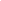 